ZP.6730.118.2021.MK.                                                                                            Józefów,      kwietnia 2022r.	Miasto Józefów ogłasza o poszukiwaniu spadkobierców po zmarłych: Pani Wiktorii Bogdalskiej, Pani Michaliny Jaworskiej, Pana Antoniego JaworskiegoPana Stefana Jaworskiego. Potencjalni spadkobiercy proszeni są o zgłoszenie się do Urzędu Miasta Józefowa wraz z dokumentami lub informacjami, z których wynika spadkobranie w celu ustalenia praw do nieruchomości.  Otrzymują:1. informacja do wiadomości publicznej    tablica ogłoszeń2. informacja do wiadomości publicznej    Biuletyn Informacji Publicznej3. informacja do wiadomości publicznej    strona podmiotowa4. ad actaSZCZEGÓŁOWE INFORMACJE DOTYCZĄCE PRZETWARZANIA DANYCH OSOBOWYCH
PRZEZ URZĄD MIASTA JÓZEFOWAInformacja została sporządzona w związku z obowiązkami określonymi w art. 13 rozporządzenia Parlamentu Europejskiego i Rady (UE) 2016/679 z dnia 27 kwietnia 2016 r. w sprawie ochrony osób fizycznych w związku
z przetwarzaniem danych osobowych i w sprawie swobodnego przepływu takich danych oraz uchylenia dyrektywy 95/46/WE – ogólne rozporządzenie o ochronie danych (Dz.Urz.UE.L.2016.119.1).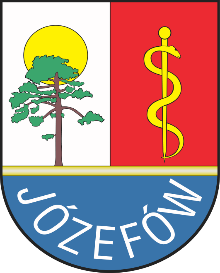 Burmistrz Miasta Józefowaul. Kardynała Wyszyńskiego 1, 05-420 JózefówAdministrator Danych OsobowychAdministratorem Państwa danych osobowych jest Burmistrz Miasta Józefowa.Można się z nim skontaktować w następujący sposób:listownie na adres: ul. Kardynała Wyszyńskiego 1, 05-420 Józefówprzez e-mail: telefonicznie: +48 22 779-00-00.Inspektor Ochrony DanychInspektorem Ochrony Danych Osobowych jest pan Tomasz Kowalczyk. Inspektor 
to osoba, z którą możecie się Państwo kontaktować we wszystkich sprawach dotyczących przetwarzania swoich danych osobowych oraz korzystania z przysługujących Państwu praw, związanych z przetwarzaniem tych danych.Można się z Nim kontaktować w następujący sposób:listownie na adres: ul. Kardynała Wyszyńskiego 1; 05-420 Józefówprzez e-mail: iodo@jozefow.pl.Cele przetwarzania Państwa danych osobowychBędziemy przetwarzać Państwa dane osobowe w celu przeprowadzenia postępowania administracyjnego, zgodnie ze złożonym wnioskiem.Podstawa prawna przetwarzania Państwa danych osobowychBędziemy przetwarzać Państwa dane osobowe na podstawie przepisów prawa:Kodeks postępowania administracyjnego (Dz.U.2018.2096),ustawa o planowaniu i zagospodarowaniu przestrzennym (Dz.U.2018.1945),innych przepisów szczególnych.Okres przechowywania Państwa danych osobowychPaństwa dane osobowe będą przetwarzane przez Urząd Miasta Józefowa przez okres wynikający z obowiązujących przepisów prawa, między innymi rozporządzenia Prezesa Rady Ministrów w sprawie w sprawie instrukcji kancelaryjnej, jednolitych rzeczowych wykazów akt oraz instrukcji w sprawie organizacji i zakresu działania archiwów zakładowych (Dz.U.2011.14.67).Odbiorcy Państwa danych osobowychPaństwa dane zostaną udostępnione podmiotom upoważnionym na podstawie przepisów prawa. Dodatkowo dane mogą być dostępne dla usługodawców wykonujących zadania na zlecenie Administratora w ramach świadczenia usług serwisu, rozwoju
i utrzymania systemów informatycznych.Państwa prawa związane z przetwarzaniem danych osobowychPrzysługują Państwu następujące prawa związane z przetwarzaniem danych osobowych:prawo dostępu do danych osobowych oraz prawo żądania ich sprostowania, 
usunięcia lub ograniczenia ich przetwarzania,prawo wniesienia sprzeciwu wobec przetwarzania danych osobowych,prawo do przenoszenia danych osobowych,Aby skorzystać z powyższych praw, należy skontaktować się z Inspektorem Ochrony Danych Osobowych (dane kontaktowe powyżej).Prawo wniesienia skargiW przypadku nieprawidłowości przy przetwarzaniu danych osobowych, przysługuje Państwu także prawo wniesienia skargi do organu nadzorczego zajmującego się ochroną danych osobowych, tj. Prezesa Urzędu Ochrony Danych Osobowych.